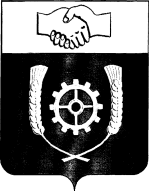      РОССИЙСКАЯ ФЕДЕРАЦИЯ                                      АДМИНИСТРАЦИЯ     МУНИЦИПАЛЬНОГО РАЙОНА                КЛЯВЛИНСКИЙ              Самарской области          ПОСТАНОВЛЕНИЕ 10.04.2023 г. № 177          О внесении изменений в постановление администрации муниципального района Клявлинский Самарской области от 28.02.2023 г. № 109 «Об утверждении Административного регламента предоставления муниципальной услуги «Выдача разрешения на ввод объекта в эксплуатацию» на территории муниципального района Клявлинский Самарской области»В соответствии с Федеральным законом от 27.07.2010 г. № 210-ФЗ «Об организации предоставления государственных и муниципальных услуг», постановлением администрации муниципального района Клявлинский от 07.09.2022 г. № 340 «Об утверждении Порядка разработки и утверждения административных регламентов предоставления муниципальных услуг», руководствуясь Уставом муниципального района Клявлинский Самарской области, администрация муниципального района Клявлинский ПОСТАНОВЛЯЕТ:1. Внести в постановление администрации муниципального района Клявлинский Самарской области от 28.02.2023 г. № 109 «Об утверждении Административного регламента предоставления муниципальной услуги «Выдача разрешения на ввод объекта в эксплуатацию на территории муниципального района Клявлинский Самарской области» (далее - постановление) следующие изменения:1.1. Пункт 3 постановления изложить в новой редакции: «3. Опубликовать настоящее постановление в газете «Вести муниципального района Клявлинский Самарской области» и разместить его в информационно-коммуникационной сети «Интернет» на официальном сайте администрации муниципального района Клявлинский.».1.2. Пункт 4 постановления изложить в новой редакции: «4. Настоящее постановление вступает в силу со дня его официального опубликования и распространяется на правоотношения, возникшие с 01.03.2023 г.». 1.3. В административном регламенте предоставления муниципальной услуги «Выдача разрешения на ввод объекта в эксплуатацию» на территории муниципального района Клявлинский Самарской области:- Пункт 2.17 изложить в новой редакции: «2.17. Оснований для приостановления предоставления услуги законодательством Российской Федерации не предусмотрено.»;-  Абзац 2 пункта 2.24. изложить в новой редакции:  «Информационные системы, используемые для предоставления муниципальной услуги – Единый портал.»;-  Наименование подраздела «Административные процедуры» раздела 3 изложить в следующей редакции: «Административные процедуры предоставления муниципальной услуги «Выдача разрешения на ввод объекта в эксплуатацию».2. Опубликовать настоящее постановление в газете «Вести муниципального района Клявлинский Самарской области» и разместить его в информационно-коммуникационной сети «Интернет» на официальном сайте администрации муниципального района Клявлинский.3. Настоящее постановление вступает в силу со дня его официального опубликования и распространяется на правоотношения, возникшие с 01.03.2023 г.4. Контроль за исполнением настоящего постановления возложить на начальника отдела архитектуры и градостроительства администрации муниципального района Клявлинский Самарской области Иванова Е.А.Фролова И.В.Глава муниципального района Клявлинский                            П.Н.Климашов 